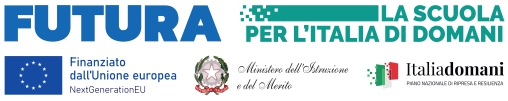 ALLEGATO AAl Dirigente Scolasticodel Liceo Scientifico Statale“M. Guerrisi” di CittanovaIstanza di PARTECIPAZIONE alla selezione Figura professionale di “Progettista”… per il bando:Piano Nazionale Di Ripresa E Resilienza - Missione 4 – Istruzione e Ricerca - Componente 1 – Potenziamento dell’offerta dei servizi di istruzione: dagli asili nido alle Università – Investimento 3.2: Scuola 4.0 - Azione 2 – “Next generation labs – Laboratori per le professioni digitali del futuro”. Codice avviso: M4C1I3.2-2022-962-P-15273Titolo del progetto: “The jobs of the future” - CUP: H44D23000140005Il/la sottoscritto/a___________________________________________________________________nato/a a _______________________________________________ il _________________________codice fiscale |__|__|__|__|__|__|__|__|__|__|__|__|__|__|__|__|residente a ________________________________via_____________________________________recapito tel. _____________________________ recapito cell._______________________________indirizzo E-Mail __________________________indirizzo PEC______________________________in servizio presso __________________________ con la qualifica di _________________________CHIEDEdi partecipare alla selezione per l’attribuzione dell’incarico di “PROGETTISTA”… nel ruolo:A tal fine, consapevole della responsabilità penale e della decadenza da eventuali benefici acquisiti. Nel caso di dichiarazioni mendaci, dichiara sotto la propria responsabilità quanto segue:di aver preso visione delle condizioni previste dal bandodi essere in godimento dei diritti politicidi non aver subito condanne penali ovvero di avere i seguenti provvedimenti penali_________________________________________________________________________________di non avere procedimenti penali pendenti, ovvero di avere i seguenti procedimenti penali pendenti: _________________________________________________________________________________di impegnarsi a documentare puntualmente tutta l’attività svoltadi essere disponibile ad adattarsi al calendario definito dal Gruppo Operativo di Pianodi non essere in alcuna delle condizioni di incompatibilità con l’incarico previsti dalla norma vigentedi avere la competenza informatica l’uso della piattaforma on line “Gestione progetti PNRR”Data___________________ firma_____________________________________________Si allega alla presente Documento di identità in fotocopiaAllegato B (griglia di valutazione)Allegato C (assenza di incompatibilità)Curriculum Vitae in formato europeoN.B.: La domanda priva degli allegati e non firmati non verrà presa in considerazioneIl/la sottoscritto/a, ai sensi della legge 196/03, autorizza e alle successive modifiche e integrazioni GDPR 679/2016, autorizza l’istituto____________________________ al trattamento dei dati contenuti nella presente autocertificazione esclusivamente nell’ambito e per i fini istituzionali della Pubblica Amministrazione.Data___________________ firma____________________________________________RuoloOre di impegno totaleBarrare per la scelta“Progettista” con funzioni di supporto tecnico operativo alla progettazione, all’allestimento degli ambienti ed alle tecnologie, finalizzato alla realizzazione del progetto e al raggiungimento dei target e milestonen.40